                Администрация         муниципального района                   Сергиевский							             Самарской области          ПОСТАНОВЛЕНИЕ             «22» ноября .                        № 1324О внесении изменений и дополнений в постановление Главы муниципального района Сергиевский от 16.05.2013г. № 482 «Об утверждении Порядка размещения на официальном сайте администрации муниципального района Сергиевский Самарской области, а также предоставления этих сведений средствам массовой информации для опубликования сведений о доходах, об имуществе и обязательствах имущественного характера муниципального служащего, его супруги (супруга) и несовершеннолетних детей»В соответствии со ст. 8 Федерального закона от 25.12.2008г. № 273-ФЗ «О противодействии коррупции», Указом Президента Российской Федерации от 08.07.2013г. № 613 «Об утверждении порядка размещения сведений о доходах, расходах, об имуществе и обязательствах имущественного характера отдельных категорий лиц и членов их семей на официальных сайтах  федеральных государственных органов,  органов государственной власти  субъектов Российской Федерации и представления этих сведений общероссийским средствам массовой информации для опубликования», Федеральным законом Российской Федерации от 02.03.2007г. № 25-ФЗ «О муниципальной службе в Российской Федерации», Законом Самарской области от 09.10.2007г. № 96-ГД «О муниципальной службе в Самарской области», руководствуясь Уставом муниципального района Сергиевский Самарской области, администрация муниципального района Сергиевский Самарской областиПОСТАНОВЛЯЕТ:1. Внести в постановление Главы муниципального района Сергиевский от 16.05.2013г. № 482 «Об утверждении Порядка размещения на официальном сайте администрации муниципального района Сергиевский Самарской области, а также предоставления этих сведений средствам массовой информации для опубликования сведений о доходах, об имуществе и обязательствах имущественного характера муниципального служащего, его супруги (супруга) и несовершеннолетних детей» изменения и дополнения следующего содержания:  Название изложить в следующей редакции «Об утверждении Порядка размещения на официальном сайте администрации муниципального района Сергиевский Самарской области сведений о доходах, расходах, об имуществе и обязательствах имущественного характера муниципального служащего, его супруги (супруга) и несовершеннолетних детей, а также для предоставления этих сведений средствам массовой информации для опубликования».Пункт 1 изложить в следующей редакции: «1. Утвердить Порядок размещения на официальном сайте администрации муниципального района Сергиевский Самарской области сведений о доходах, расходах, об имуществе и обязательствах имущественного характера муниципального служащего, его супруги (супруга) и несовершеннолетних детей, а также для предоставления этих сведений средствам массовой информации для опубликования.»В приложении №1 к постановлению:Название изложить в следующей редакции: «Порядок размещения на официальном сайте администрации муниципального района Сергиевский Самарской области сведений о доходах, расходах, об имуществе и обязательствах имущественного характера муниципального служащего, его супруги (супруга) и несовершеннолетних детей, а также для предоставления этих сведений средствам массовой информации для опубликования (далее - Порядок)»1.3.2. По тексту слова «сведения о доходах, об имуществе и обязательствах имущественного характера» заменить словами «сведения о доходах, расходах, об имуществе и обязательствах имущественного характера».1.3.3. Приложение № 1 к Порядку изложить в следующей редакции :«ПЕРЕЧЕНЬ должностей в администрации муниципального района Сергиевский Глава администрации муниципального района СергиевскийПервый заместитель главы администрации муниципального района СергиевскийЗаместитель главы администрации муниципального района СергиевскийЗаместитель главы администрации муниципального района Сергиевский - руководитель аппарата администрации  муниципального района СергиевскийРуководитель в составе комитета, управления».2. Опубликовать настоящее постановление в газете «Сергиевская трибуна», разместить на официальном сайте администрации муниципального района http://sergievsk.ru/  в сети Интернет.3. Настоящее постановление вступает в силу со дня его официального опубликования.4. Контроль за выполнением настоящего распоряжения возложить на заместителя  главы  администрации муниципального района Сергиевский – руководителя аппарата  администрации муниципального района Сергиевский Силантьеву Ю.В.И.о. Главы администрациимуниципального района   Сергиевский                                                       А.И.Екамасов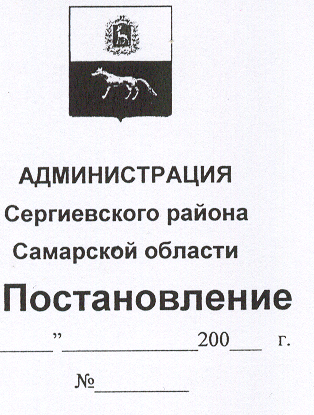 